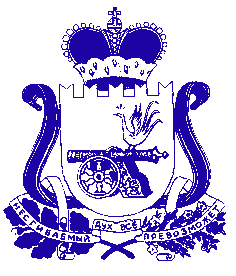 Администрация ШАТАЛОВСКОГО  СЕЛЬСКОГО ПОСЕЛЕНИЯ ПОЧИНКОВСКОГО районА Смоленской областиПОСТАНОВЛЕНИЕот  27 ноября 2017 года                                                       №  49                 В целях общественного обсуждения проекта муниципальной программы «Формирование современной городской среды на территории Шаталовского сельского  поселения Починковского района Смоленской области», руководствуясь пунктом 19 части 1 статьи 14 Федерального закона от 06.10.2003 № 131-ФЗ «Об общих принципах организации местного самоуправления в Российской Федерации», в соответствии с Постановлением Правительства Российской Федерации от 10 февраля 2017 г. № 169 «Об утверждении Правил предоставления и распределения субсидий из федерального бюджета бюджетам субъектов Российской Федерации на поддержку государственных программ субъектов Российской Федерации и муниципальных программ формирования современной городской среды»,   Уставом Шаталовского сельского поселения Починковского района Смоленской области Администрация Шаталовского сельского поселения Починковского района             Смоленской области  п о с т а н о в л я е т:         1. Утвердить прилагаемый Порядок и сроки представления, рассмотрения и оценки предложений заинтересованных лиц о включении дворовой территории в муниципальную программу «Формирование современной городской среды на территории Шаталовского сельского поселения Починковского района Смоленской области» на 2018 – 2022 годы.           2. Настоящее постановление вступившим в силу с момента его подписания.3. Настоящее постановление обнародовать и  разместить на официальном сайте Администрации муниципального образования Шаталовского сельского Починковского  района              Смоленской области в информационно-коммуникационной сети «Интернет».4. Контроль за исполнением настоящего постановления оставляю за собой. И.о. Главы муниципального образованияШаталовского сельского поселенияПочинковского района Смоленской области	                    О.Н.БачуринаПорядок и срокипредставления, рассмотрения и оценки предложений заинтересованных лиц о включении дворовой территории в муниципальную программу «Формирование современной городской среды на территории Шаталовского городского поселения Починковского района Смоленской области»   на 2018-2022 годы1. Общие положения         1.1. Настоящий Порядок разработан в целях формирования муниципальной программы «Формирование современной городской среды на территории Шаталовского сельского поселения Починковского района Смоленской области» на 2018-2022 годы (далее – муниципальная программа) и определяет последовательность и сроки представления, рассмотрения и оценки предложений заинтересованных лиц о включении дворовой территории в муниципальную программу, условия и порядок отбора дворовых территорий многоквартирных домов, подлежащих благоустройству, для включения в муниципальную программу.       2. В целях реализации настоящего Порядка используются следующие основные понятия:       2.1. дворовая территория - совокупность территорий, прилегающих к многоквартирным домам, с расположенными на них объектами, предназначенными для обслуживания и эксплуатации таких домов, и элементами благоустройства этих территорий, в том числе парковками (парковочными местами), тротуарами и автомобильными дорогами, включая автомобильные дороги, образующие проезды к территориям, прилегающим к многоквартирным домам;       2.2. заинтересованные лица - собственники помещений в многоквартирных домах, собственники иных зданий и сооружений, расположенных в границах дворовой территории, подлежащей благоустройству;        2.3. автомобильная парковка - специальная площадка (без устройства фундаментов) для открытого  временного хранения автомобилей и других индивидуальных мототранспортных средств в одном уровне;       2.4. заявка – заявка (предложение) на участие в отборе дворовых территорий многоквартирных домов для формирования адресного перечня и включения дворовых территорий в муниципальную программу по форме, согласно приложению к настоящему Порядку.	3. Администрация Шаталовского сельского поселения Починковского района Смоленской области  размещает на официальном сайте Администрации   в информационно-телекоммуникационной сети «Интернет» извещение о начале приема предложений заинтересованных лиц о включении дворовой территории в муниципальную программу с указанием периода и места приема предложений.	4. Предложения заинтересованных лиц о включении дворовой территории в муниципальную программу подаются в письменной форме или в форме электронного обращения. 	5. Предложения принимаются в течение 30 дней со дня размешения на официальном сайте Администрации Шаталовского сельского поселения Починковского райлона Смоленской области в информационно-коммуникационной сети «Интернет»   извещения о приеме предложений.	В отношении одной дворовой территории многоквартирного дома может быть подана только одна заявка на участие в отборе.	6. В целях осуществления благоустройства дворовой территории в рамках муниципальной программы заинтересованные лица вправе выбрать виды работ, предполагаемые к выполнению на дворовой территории, из следующих перечней:      6.1. Минимальный перечень видов работ по благоустройству дворовых территорий многоквартирных домов:- ремонт дворовых проездов;- обеспечение освещения дворовых территорий;- установка скамеек, урн для мусора.Дополнительный перечень видов работ по благоустройству дворовых территорий:- оборудование детских и (или) спортивных площадок;- оборудование автомобильных парковок;- обустройство тротуаров, пешеходных дорожек;- озеленение территорий и др.    7.. Результаты внесенных предложений носят рекомендательный характер.    8. Заинтересованные лица вправе представлять предложения о включении дворовых территорий в муниципальную программу, включающие виды работ из минимального перечня работ и (или) дополнительного перечня работ.      9. В муниципальную программу подлежат включению дворовые территории исходя из даты представления предложений заинтересованных лиц при условии их соответствия установленным требованиям, оформленных в соответствии с Порядком, требованиями действующего законодательства и в пределах лимитов бюджетных ассигнований, предусмотренных муниципальной программой.                    2. Формы участия граждан, организаций в обсуждении2.1. Общественное обсуждение проекта муниципальной программы осуществляется в форме открытого размещения проекта муниципальной программы на официальном сайте Администрации муниципального образования Шаталовского сельского поселения Починковского района Смоленской области в информационно-коммуникационной сети «Интернет»  http://shatalovskoe.admin-smolensk.ru/.2.2. Участники общественного обсуждения проекта муниципальной программы подают свои предложения в письменной форме  или в форме электронного обращения согласно приложению № 1 к настоящему Порядку. 3. Порядок и сроки внесения гражданами, организациями предложений3.1. Представленные предложения от участников общественного обсуждения проекта муниципальной программы принимаются после опубликования проекта муниципальной программы на официальном сайте Администрации муниципального образования Шаталовского сельского поселения Починковского района Смоленской области в информационно-коммуникационной сети «Интернет» до 11 декабря 2017 года.3.2. Поступившие предложения заинтересованных лиц регистрируются в день их поступления в журнале регистрации предложений с указанием порядкового регистрационного номера, даты, времени предоставления предложения, фамилии, имени, отчества (для физических лиц), наименования (для юридических лиц).3.3. Предложения принимаются Администрацией Шаталовского сельского поселения Починковского района Смоленской области по адресу: Смоленская область, Починковский  район, д.Шаталово,д.236, в рабочие дни с 8-00 до 13-00 и с 14-00 до 17-00. Телефон для справок: 8(48149) 3-25-38, 3-22-57 Электронная почта:  shatal.sp@admin-smolensk.ru.4. Порядок рассмотрения предложений граждан, организаций4.1. Для обобщения и оценки предложений от участников общественного обсуждения проекта муниципальной программы постановлением Администрации Шаталовского сельского поселения Починковского района Смоленской области                     создается Общественная комиссия по обеспечению реализации муниципальной программы «Формирование современной городской среды на территории Шаталовского сельского поселения Починковского района Смоленской области» на 2018-2022 годы (далее – Комиссия). 4.2. Представленные для рассмотрения и оценки предложения от участников общественного обсуждения проекта муниципальной программы, поступившие с нарушением порядка, срока и формы подачи, по решению Комиссии могут быть оставлены без рассмотрения.4.3. Комиссия проводит оценку предложений на основании следующих критериев:- дата подачи предложения;- соответствие оформления предложения настоящему порядку;- достоверность предоставленных документов и целесообразность проведения мероприятий.4.4. По итогам рассмотрения каждого из поступивших предложений Комиссия принимает решение о рекомендации его к принятию либо отклонению.4.5. По окончании принятия представленных для рассмотрения и оценки предложений в проект муниципальной программы Комиссия готовит заключение.Заключение содержит следующую информацию: - общее количество поступивших предложений; - количество и содержание поступивших предложений, оставленных без рассмотрения;- содержание предложений, рекомендуемых к отклонению;- содержание предложений, рекомендуемых для одобрения.4.6. По итогам рассмотрения каждого из поступивших предложений Комиссия принимает решение о рекомендации его к принятию либо отклонению. Рекомендованные предложения включаются в муниципальную программу на соответствующий финансовый год в пределах лимитов бюджетных ассигнований, предусмотренных для муниципального образования на соответствующий финансовый год, после официального получения уведомления о получении указанных ассигнований.4.7. Не позднее 5 рабочих дней после рассмотрения всех поступивших предложений обсуждения проекта муниципальной программы Комиссия оформляет итоговый протокол проведения общественного обсуждения проекта муниципальной программы.              4.8. Итоговый протокол в течение 1 дня после подписания направляется в Администрацию Шаталовского сельского поселения Починковского района Смоленской области, которая является разработчиком муниципальной программы, а также размещается на официальном сайте Администрации Шаталовского сельского поселения Починковского района Смоленской области в информационно-коммуникационной сети «Интернет».ПРЕДЛОЖЕНИЯ
о включении дворовой территории в муниципальную программу «Формирование современной городской среды на территории Шаталовского сельского поселения Починковского района Смоленской области» на 2018-2022 годыФамилия, имя, отчество представителя ___________________________________________________________________________________________________________________________________Адрес места жительства ___________________________________________________________________Личная подпись    и      дата ____________________________________________________Даю согласие на обработку моих персональных данных в целях рассмотрения предложений об общественном обсуждении проекта муниципальной программы «Формирование современной городской среды на территории Шаталовского сельского поселения Починковского района Смоленской области» на 2018-2022 годы в соответствии с действующим законодательством.Персональные данные, в отношении которых дается настоящее согласие, включают данные, указанные в настоящих предложениях. Действия с персональными данными включают в себя: обработку (сбор, систематизацию, накопление, хранение, уточнение, обновление, изменение), использование, распространение, обеспечение, блокирование, уничтожение. Обработка персональных данных: автоматизация с использованием средств вычислительной техники, без использования средств автоматизации. Согласие действует с момента подачи данных предложений об общественном обсуждении проекта муниципальной программы «Формирование современной городской среды на территории Шаталовского сельского поселения Починковского  района Смоленской области на 2018-2022 годы» до моего письменного отзыва данного согласия.Личная подпись,                                       дата _____________________________________________________Протокол № ___внеочередного общего собрания собственников помещений в многоквартирном доме, расположенном по адресу:   проводимого в форме очно-заочного голосованияп.Шаталово                                                                               «___» __________201__ г.Место проведения:  Форма проведения общего собрания – очно-заочная.Очная часть собрания состоялась «_____» ___________ 201__ года в ___ ч. __ мин в(во) _____________________ (указать место) по адресу:   ____________________. Заочная часть собрания состоялась в период с «__» ________ 201__ г. по «___» _________ 201__ г. с ____ ч. __ мин. до ____ час. __ мин. Срок окончания приема оформленных письменных решений собственников «___» _______ 201__г. в ___ ч. __ мин.Дата и место подсчета голосов «___» ______ 201__ г.,   ___________________.Инициаторы проведения общего собрания собственников помещений – собственники помещений (Ф.И.О. №, №, № помещений и реквизиты документа, подтверждающего право собственности на указанные помещения).Лица, приглашенные для участия в общем собрании собственников помещений:(для ФЛ)______________________(Ф.И.О., лица/представителя, реквизиты документа, удостоверяющего полномочия представителя, цель участия)(для ЮЛ)__________________________(Наименование, ЕГРН ЮЛ, Ф.И.О. представителя ЮЛ, реквизиты документа, удостоверяющего полномочия представителя, цель участия).Место (адрес) хранения протокола № ____ от «____» ______________ 201__ г. и решений собственников помещений в МКД _______________________________________________(указать место (адрес))На дату проведения собрания установлено, что в доме по адресу :____________ ул. _______________, собственники владеют ____________ кв.м всех жилых и нежилых помещений в доме, что составляет 100% голосов.В соответствии с частью 3 статьи 45 Жилищного кодекса Российской Федерации: Общее собрание собственников помещений в многоквартирном доме правомочно (имеет кворум), если в нем приняли участие собственники помещений в данном доме или их представители, обладающие более чем пятьюдесятью процентами голосов от общего числа голосов. В общем собрании собственников помещений в многоквартирном доме по адресу г. ________________, ул. _________________, приняли участие собственники и их представители в количестве _______ человек (согласно листам регистрации собственников помещений в многоквартирном доме Приложение к настоящему протоколу), владеющие ________кв. м жилых и нежилых помещений в доме, что составляет ________% голосов. Кворум имеется. Общее собрание собственников правомочно принимать решения по вопросам повестки дня общего собрания.Повестка дня общего собрания собственников помещений:Выбор председателя общего собрания собственников помещений.Выбор секретаря общего собрания собственников помещений.Утверждение состава счетной комиссии в количестве трех человек.Принятие решения о  включении дворовой территории в муниципальную программу «Формирование современной городской среды на территории Шаталовского сельского поселения Починковского района Смоленской области» на 2018-2022 годы.Определение места хранения протокола и решений общего собрания собственников помещений.1. По первому вопросу: Выбор председателя общего собрания собственников помещений.Слушали: (Ф.И.О. выступающего, краткое содержание выступления).Предложили: Избрать председателем общего собрания собственников помещений _____________________________________________________________________________.Проголосовали:Принято решение: избрать председателем общего собрания собственников помещений -____________________________________________________________________________.2. По второму вопросу: Выбор секретаря общего собрания собственников помещений.Слушали: (Ф.И.О. выступающего, краткое содержание выступления).Предложили: Избрать секретарем общего собрания собственников помещений _____________________________________________________________________________.Проголосовали:Принято решение: избрать секретарем общего собрания собственников помещений -_____________________________________________________________________________.3. По третьему вопросу: Утверждение состава счетной комиссии в количестве трех человек.Слушали: (Ф.И.О. выступающего, краткое содержание выступления).Предложили: Избрать счетную комиссию в составе трех человек и голосовать за ее состав в целом.Предложенный состав счетной комиссии:- _____________________________(Ф.И.О.); - _____________________________(Ф.И.О.);- _____________________________(Ф.И.О.).Проголосовали:Принято решение: избрать счетную комиссию в предложенном составе.4. По четвертому вопросу: Принятие решения о включении дворовой территории в муниципальную программу «Формирование современной городской среды на территории Шаталовского сельского поселения Починковского  района Смоленской области» на 2018-2022 годы.Слушали: (Ф.И.О. выступающего, краткое содержание выступления).- Предложили: Принять решение о включении дворовой территории в муниципальную программу «Формирование современной городской среды на территории Шаталовского сельского поселения Починковского района Смоленской области» на 2018-2022 годы. Проголосовали:Принято решение: включить дворовую территорию в муниципальную программу «Формирование современной городской среды на территории Шаталовского сельского поселения Починковского района Смоленской области» на 2018-2022 годы.- Предложили: Утвердить перечень работ по благоустройству дворовой территории, сформированный исходя из минимального перечня работ по благоустройству.Проголосовали:Принято решение: Утвердить перечень работ по благоустройству дворовой территории, сформированный исходя из минимального перечня работ по благоустройству.- Предложили: Утвердить перечень работ по благоустройству дворовой территории, сформированный исходя из дополнительного перечня работ по благоустройству. Проголосовали:Принято решение: Утвердить перечень работ по благоустройству дворовой территории, сформированный исходя из дополнительного перечня работ по благоустройству. - Предложили: Утвердить форму и долю финансового и (или) трудового участия заинтересованных лиц в реализации мероприятий по благоустройству дворовой территории.Проголосовали:Принято решение: Утвердить форму и доля финансового и (или) трудового участия заинтересованных лиц в реализации мероприятий по благоустройству дворовой территории.- Предложили: Принять условие о включении/невключении в состав общего имущества в многоквартирном доме оборудования, иных материальных объектов, установленных на дворовой территории в результате реализации мероприятий по ее благоустройству в целях осуществления последующего содержания указанных объектов в соответствии с требованиями законодательства Российской Федерации.Проголосовали:Принято решение: Принять условие о включении/невключении в состав общего имущества в многоквартирном доме оборудования, иных материальных объектов, установленных на дворовой территории в результате реализации мероприятий по ее благоустройству в целях осуществления последующего содержания указанных объектов в соответствии с требованиями законодательства Российской Федерации.5. По пятому вопросу: Определение места хранения протокола и решений общего собрания собственников помещений.Слушали: (Ф.И.О. выступающего, краткое содержание выступления).Предложили: Определить в качестве места хранения протокола и решений общего собрания собственников помещений _________________________________(указать место)Проголосовали:Принято решение: определить в качестве места хранения протокола и решений общего собрания собственников помещений ____________________________________________________.(указать место)Приложение:Реестр собственников помещений многоквартирного дома  на __л., в 1 экз. Сообщение о проведении внеочередного общего собрания собственников помещений в многоквартирном доме на __ л., в 1 экз.Реестр вручения собственникам помещений в многоквартирном доме сообщений о проведении внеочередного общего собрания собственников помещений в многоквартирном доме на __ л., в 1 экз. (если иной способ уведомления не установлен решением)Документ, подтверждающий извещение собственников о проведении внеочередного общего собрания собственников помещений в многоквартирном доме не позднее чем за 10 дней до даты его проведения посредством размещения сообщений в местах, доступных для ознакомления всеми собственниками помещений на _ л., в 1 экз.Листы регистрации собственников помещений в многоквартирном доме, присутствующих на общем собрании на __ л., в 1 экз.Доверенности (копии) представителей собственников помещений в многоквартирном доме на __ л., в 1 экз.Решения собственников помещений в многоквартирном доме на __ л.,1 в экз.Председатель общего собрания   _________________________(Ф.И.О.)  ____________________(подпись)                                                     (дата)Секретарь общего собрания          _________________________(Ф.И.О.)  ___________________(подпись)                                                     (дата)Члены счетной комиссии:               ________________________(Ф.И.О.)  ___________________(подпись)                                                     (дата)                                                           ________________________(Ф.И.О.)  ___________________(подпись)                                                     (дата)Приложение к Порядку и сроку представления, рассмотрения и оценки предложений заинтересованных лиц о включении дворовой территории в муниципальную программу «Формирование современной городской среды на территории  Шаталовского сельского поселения Починковского района Смоленской области» на 2018-2022 годы Администрация Шаталовского сельского поселденияПочинковского района смоленской области                                                             от ___________________________________ (указывается полностью фамилия, имя, отчество представителя) _________________________________________                                         проживающий (ая) по адресу: _________________________________________ номер контактного телефона:________________ ЗАЯВКАо включении дворовой территории в муниципальную программу «Формирование современной городской среды на территории Шаталовского сельского поселения Починковского района Смоленской области» на 2018-2022 годы	Прошу включить дворовую территорию многоквартирного дома___________________________________________________________________________________________________________________________________________________________________________________________________________________________________________________________________ (указать адрес многоквартирного дома)в муниципальную программу «Формирование современной городской среды на территории Шаталовского сельского поселения Починковского района Смоленской области» на 2018-2022 годы для благоустройства дворовой территории. ФИО, паспорт серия_____ № _____ заявителя (представителя), год рождения: _______________________________________________________________________Дата и № протокола общего собрания (для представителя):_______________________________________________________________________ Адрес места жительства:___________________________________________________________________________Приложение: 1.Оригинал протокола(ов) общего собрания собственников помещений в многоквартирном доме, решений собственников зданий и сооружений, содержащих  информацию в соответствии с п.11.2 Порядка и срока представления, рассмотрения и оценки предложений заинтересованных лиц о включении дворовой территории в муниципальную программу «Формирование современной городской среды на территории Шаталовского сельского поселения Починковского района Смоленской области» на 2018-2022 годы на _____ л. в ____ экз.	2. Схема с границами территории, предлагаемой к благоустройству (при наличии) на _____ л. в ____ экз. 	3. Копия проектно-сметной документации, в том числе локальной сметы (при наличии) на _____ л. в ____ экз. 	4. Справка об уровне сбора платы по многоквартирному дому за жилое помещение и коммунальные услуги  (среднемесячный за 12 месяцев до подачи Заявки) на _____ л. в ____ экз.	5. Фотоматериалы, подтверждающие отсутствие или ненадлежащее состояние соответствующих элементов благоустройства, дворовых территорий (при наличии) на _____ л. в ____ экз. 	Даю согласие на обработку моих персональных данных в целях рассмотрения и включения предложений в муниципальную программу «Формирование современной городской среды на территории Шаталовского сельского поселения Починковского района Смоленской области» на 2018-2022 годы в соответствии с действующим законодательством.Персональные данные, в отношении которых дается настоящее согласие, включают данные, указанные в настоящих предложениях. Действия с персональными данными включают в себя: обработку (сбор, систематизацию, накопление, хранение, уточнение, обновление, изменение), использование, распространение, обеспечение, блокирование, уничтожение. Обработка персональных данных: автоматизация с использованием средств вычислительной техники, без использования средств автоматизации. Согласие действует с момента подачи данных предложений в муниципальную программу «Формирование современной городской среды на территории Шаталовского сельского поселения Починковского района Смоленской области» на 2018-2022 годы до моего письменного отзыва данного согласия.Представитель     ___________                                            _____________________                               (подпись)                                                                (Фамилия и инициалы)Об   утверждении   Порядка  и сроков представления, рассмотрения и оценки предложений заинтересованныхлиц о включении дворовых и общественных территорий в проект  муниципальной программы  «Формирование           современной    городской   среды  на           территории Шаталовского  сельского поселения Починковского района Смоленской области»  на 2018-2022 годыПриложение № 1к постановлению АдминистрацииШаталовского сельского поселения Починковского   районаСмоленской   областиот 27.11.2017г.   №  49           Приложение № 1к Порядку и срокам представления, рассмотрения и оценки предложений заинтересованных лиц о включении дворовой территории многоквартирных домов в муниципальную программу «Формирование современной городской среды на территории Шаталовского сельского поселения Починковского района Смоленской области»на 2018-2022 годы№п/пАдресный ориентирПредложениепо благоустройствуОбоснование1234Приложение № 2к Порядку и срокам представления, рассмотрения и оценки предложений заинтересованных лиц о включении дворовой территории многоквартирных домов в муниципальную программу «Формирование современной городской среды на территории Шаталовского сельского поселения Починковского района Смоленской области»на 2018-2022 годы«За»«За»«Против»«Против»«Воздержались»«Воздержались»Количество голосов% от числа проголосовавшихКоличество голосов% от числа проголосовавшихКоличество голосов% от числа проголосовавших«За»«За»«Против»«Против»«Воздержались»«Воздержались»Количество голосов% от числа проголосовавшихКоличество голосов% от числа проголосовавшихКоличество голосов% от числа проголосовавших«За»«За»«Против»«Против»«Воздержались»«Воздержались»Количество голосов% от числа проголосовавшихКоличество голосов% от числа проголосовавшихКоличество голосов% от числа проголосовавших«За»«За»«Против»«Против»«Воздержались»«Воздержались»Количество голосов% от числа проголосовавшихКоличество голосов% от числа проголосовавшихКоличество голосов% от числа проголосовавших«За»«За»«Против»«Против»«Воздержались»«Воздержались»Количество голосов% от числа проголосовавшихКоличество голосов% от числа проголосовавшихКоличество голосов% от числа проголосовавших«За»«За»«Против»«Против»«Воздержались»«Воздержались»Количество голосов% от числа проголосовавшихКоличество голосов% от числа проголосовавшихКоличество голосов% от числа проголосовавших«За»«За»«Против»«Против»«Воздержались»«Воздержались»Количество голосов% от числа проголосовавшихКоличество голосов% от числа проголосовавшихКоличество голосов% от числа проголосовавших«За»«За»«Против»«Против»«Воздержались»«Воздержались»Количество голосов% от числа проголосовавшихКоличество голосов% от числа проголосовавшихКоличество голосов% от числа проголосовавших«За»«За»«Против»«Против»«Воздержались»«Воздержались»Количество голосов% от числа проголосовавшихКоличество голосов% от числа проголосовавшихКоличество голосов% от числа проголосовавших№п/пАдресный ориентирСодержание предложенияОбоснование1234